嘉光 氦氖激光治疗仪 JH30A （双管普通型）
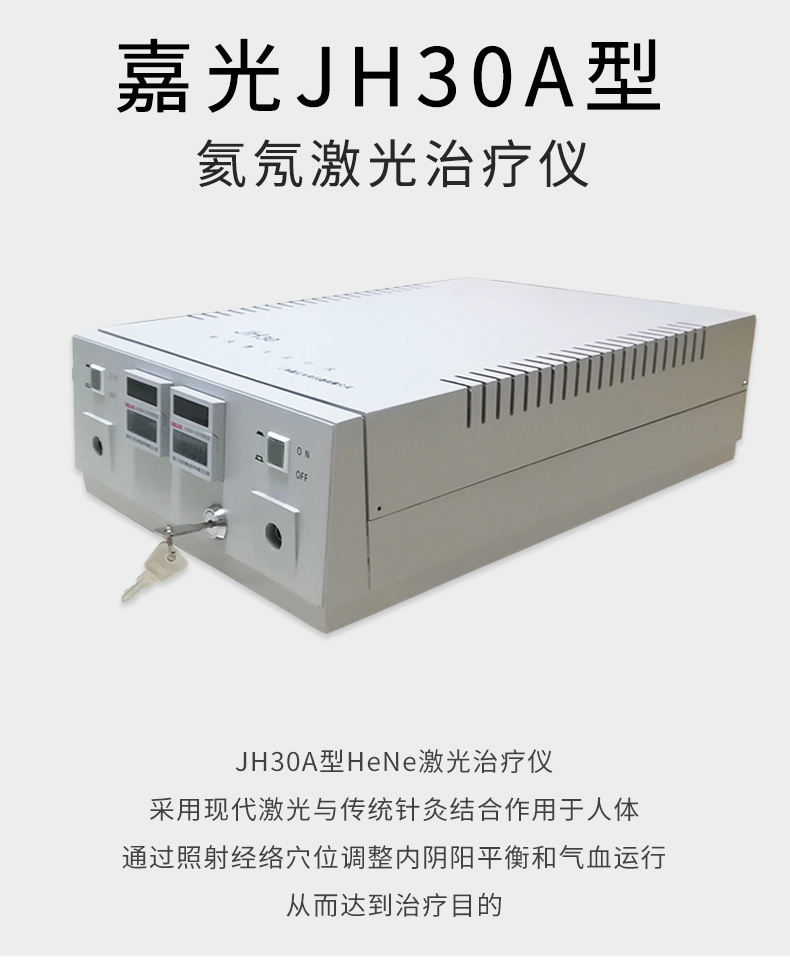 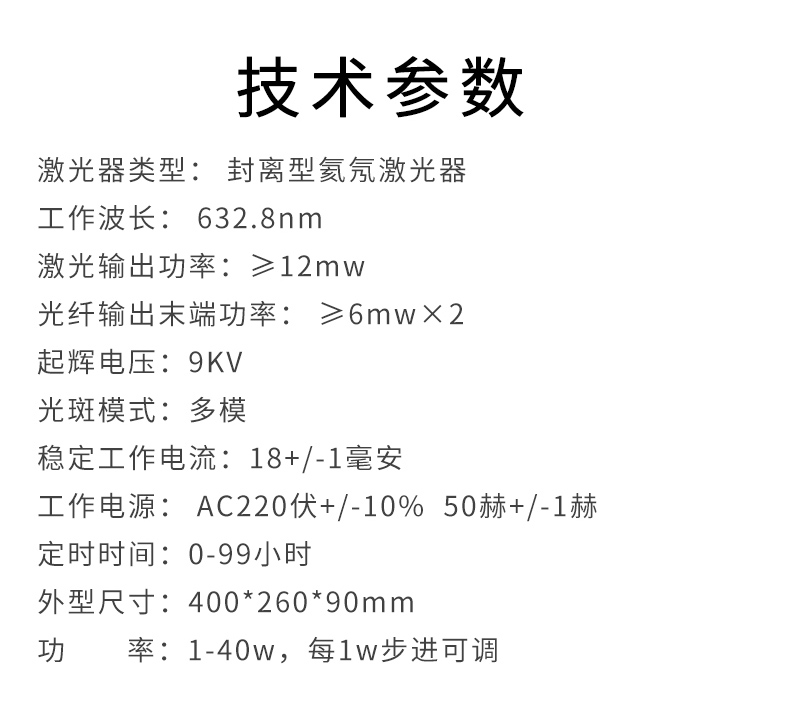 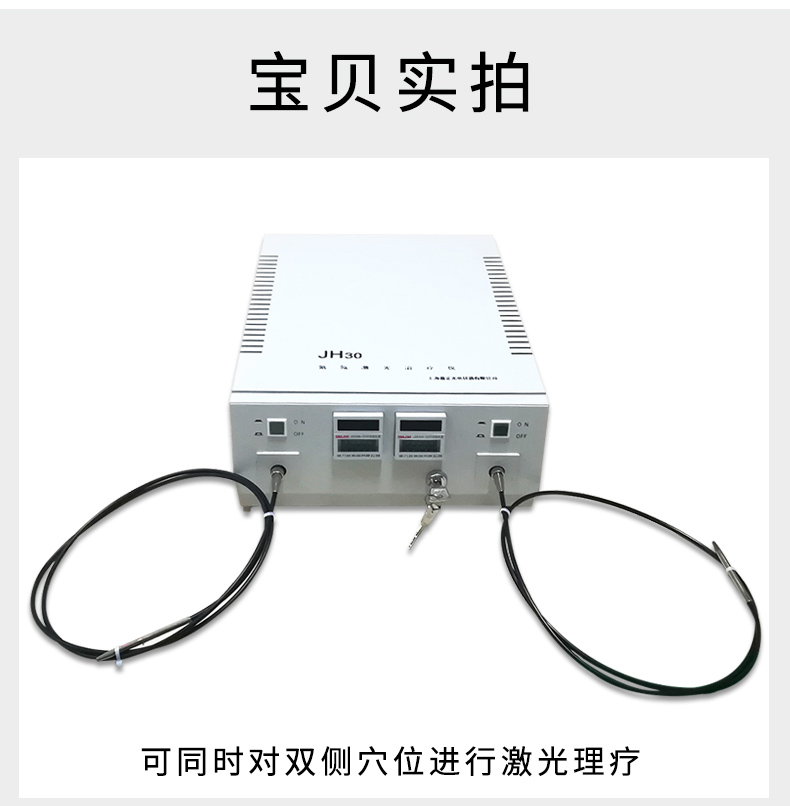 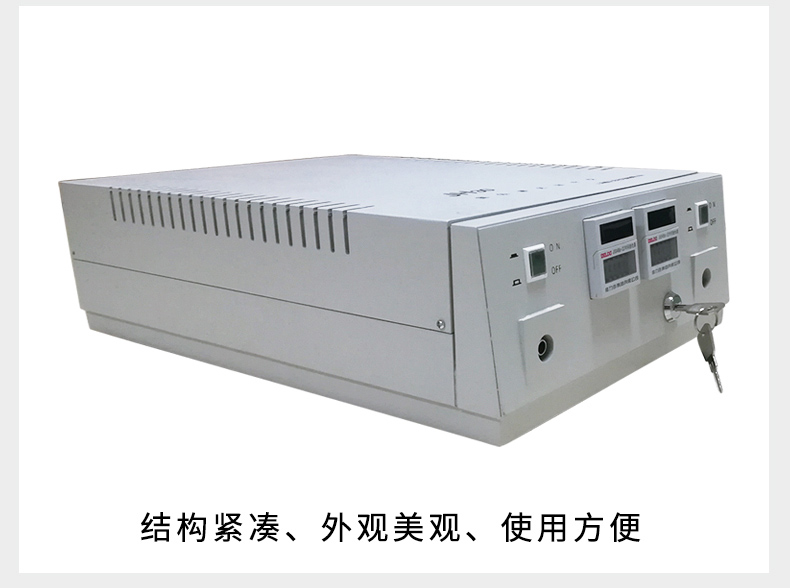 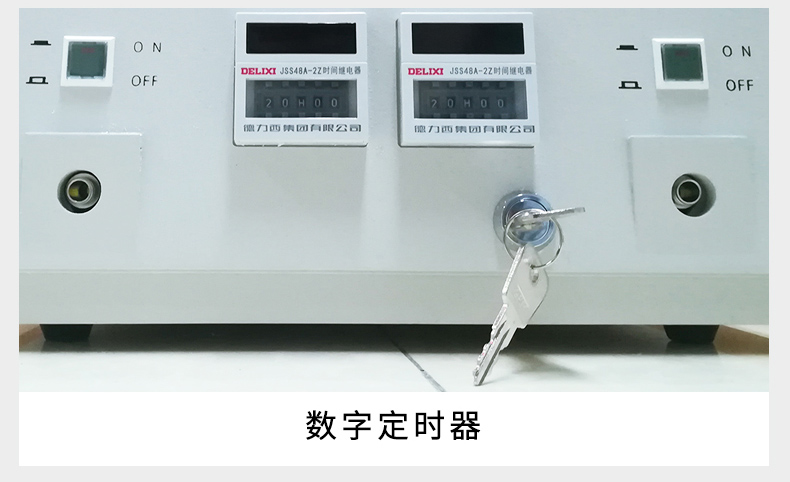 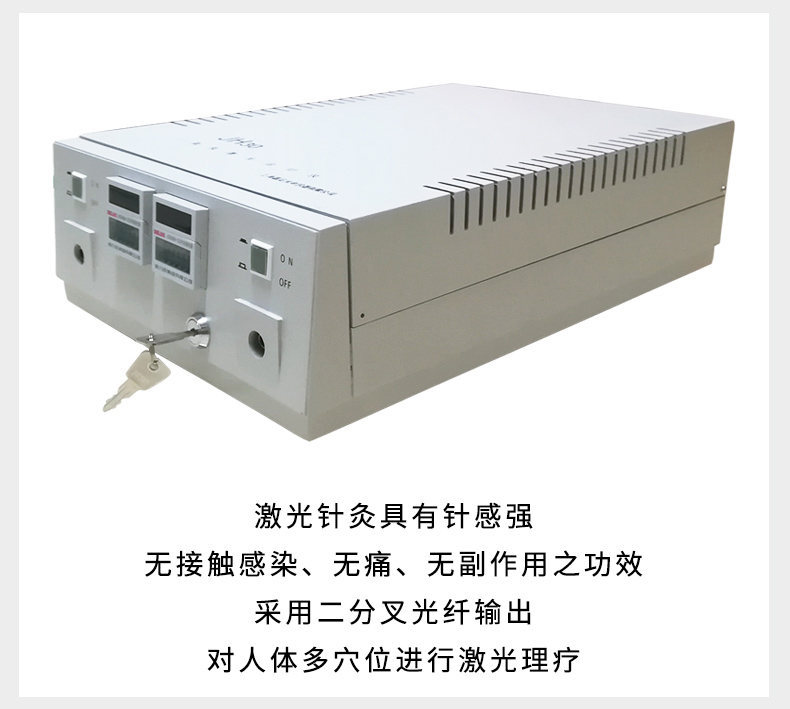 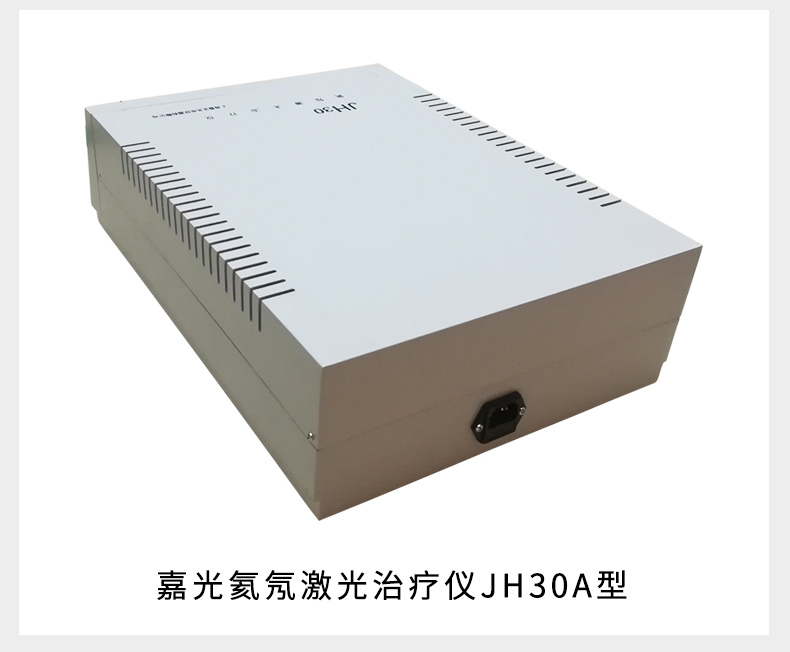 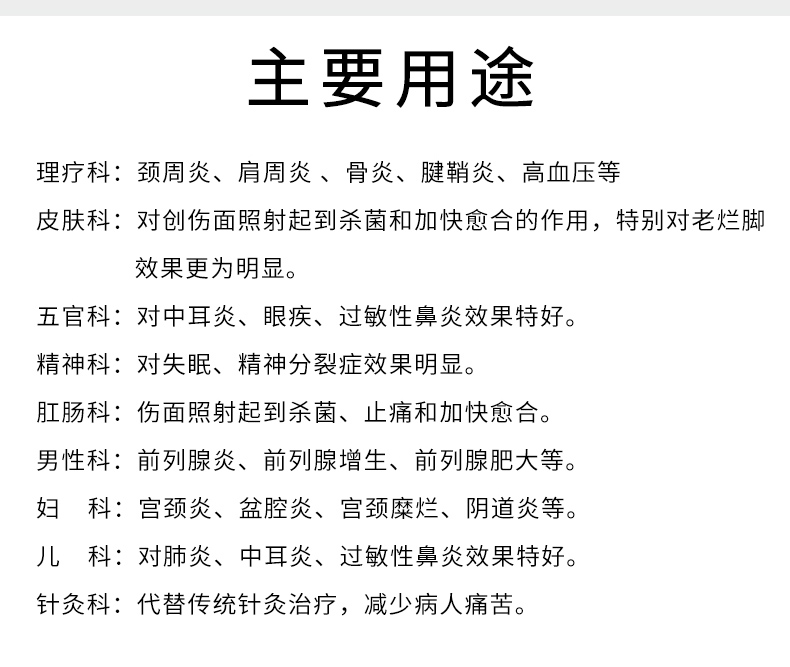 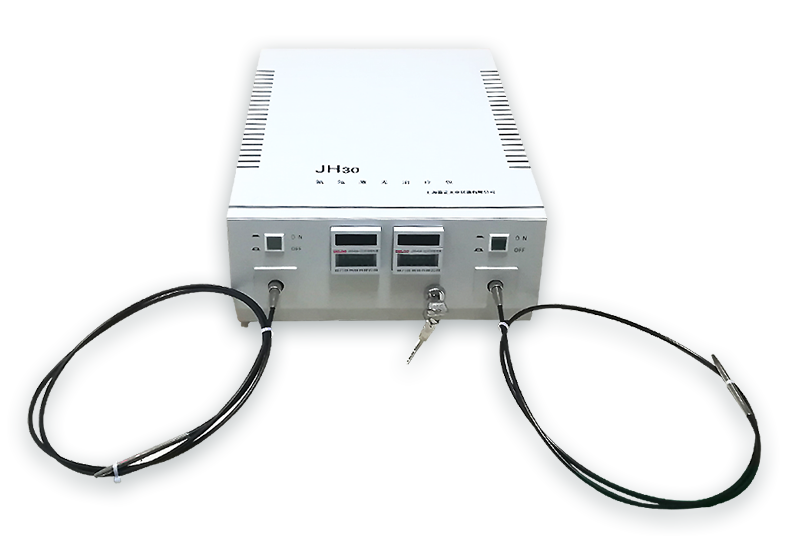 嘉光 氦氖激光治疗仪 JH30A （双管普通型）产品介绍：       双管激光输出，可同时双穴位进行治疗。机内采用恒压短元工作，市电160V至250V整机仍能正常稳定工作，输出功率连续可调，机器有功率测定功能。嘉光 氦氖激光治疗仪 JH30A （双管普通型）激光治疗原理：      JH30A型HeNe激光治疗仪采用现代激光与传统针灸结合作用于人体，通过照射经络穴位调整内阴阳平衡和气血运行，从而达到治疗目的。嘉光 氦氖激光治疗仪 JH30A （双管普通型）治疗优越性：      激光针灸具有针感强，疗效显著，无接触感染，无痛，无副作用之功效，采用二分叉光纤输出，对人体多穴位进行激光理疗。嘉光 氦氖激光治疗仪 JH30A （双管普通型）主要用途：理疗科：颈周炎、肩周炎 、骨炎、腱鞘炎、高血压等皮肤科：对创伤面照射起到杀菌和加快愈合的作用，特别对老烂脚效果更为明显。五官科：对中耳炎、眼疾、过敏性鼻炎效果特好。精神科：对失眠、精神分裂症效果明显。肛肠科：伤面照射起到杀菌、止痛和加快愈合。男性科：前列腺炎、前列腺增生、前列腺肥大等。妇    科：宫颈炎、盆腔炎、宫颈糜烂、阴道炎等。儿    科：对肺炎、中耳炎、过敏性鼻炎效果特好。针灸科：代替传统针灸治疗，减少病人痛苦。嘉光 氦氖激光治疗仪 JH30A （双管普通型） 整机特点：台式激光治疗仪数字定时器可同时对双侧穴位进行激光理疗双光路可拆卸光纤输出结构紧凑，外观美观，使用方便 嘉光 氦氖激光治疗仪 JH30A （双管普通型）性能指标：激光器类型： 封离型氦氖激光器工作波长： 632.8nm激光输出功率：≥12mw光纤输出末端功率： ≥6mw×2 起辉电压：9KV光斑模式：多模稳定工作电流：18+/-1毫安工作电源： AC220伏+/-10%  50赫+/-1赫定时时间：0-99小时外型尺寸：400*260*90mm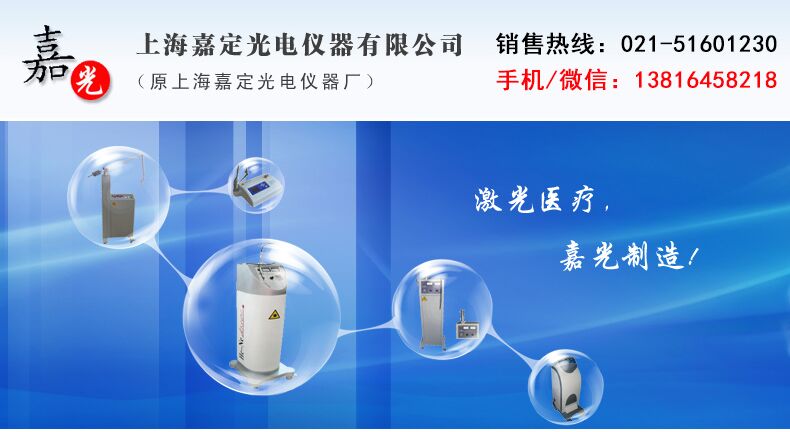 上海嘉定光电仪器有限公司      上海嘉定光电仪器有限公司(原上海嘉定光电仪器厂）创建于1988年,长期从事He-Ne、CO2、YAG等系列医用激光治疗仪的开发、生产、销售。产品分布全国各地并远销欧美等国，拥有广大用户，是医用激光治疗仪的专业生产厂家。公司设施齐全，技术力量雄厚.公司按ISO9001,ISO13485建立医疗器械质量管理体系，所有生产、经营活动均严格贯彻该质量体系。故长期以来，产品质量可靠，深受广大用户倾赖。专家支持: 公司拥有一批与当今迅速发展的信息时代相适应的高科技人才，以确保公司以高科技、新信息为导向，更好地服务于医学界各位同仁。
  多年来，上海嘉定光电仪器有限公司以其优质可靠的产品，至真至诚的服务，赢得广大用户的好评。在众多新老客户的信任与支持下，上海嘉定光电仪器有限公司经营业务得到较快发展，国内市场已拓展到华东、西北、西南、东北、华南地区10多个省市的各级医疗单位，并设有联络办事处。公司备有现货，交货及时。随时为医院提供咨询、定货、发货、运输一条龙服务。竭诚服务、代为培训 :“不仅销售产品，更重全程服务”是公司的经营方针。上海嘉定光电仪器有限公司通过维修网络，负责所售设备安装、调试、培训、维修，并提供易损件、零配件。无论何时何地，用户都能得到公司优良的全程服务。嘉光氦氖激光治疗仪JH30A 双管普通型销售部电话：021-51601230 钱经理 13816458218销售部地址：上海市静安区海宁路1399号金城大厦417室嘉光氦氖激光治疗仪 JH30A 保修服务承诺：嘉光氦氖激光治疗仪 JH30A自购买之日起一年以内由产品本身质量问题（非人为损坏）导致不能正常使用的，免费提供保修服务。超过免费保修时限，提供终身维修服务（仅收取材料成本费）。我们向您保证您定购的嘉光氦氖激光治疗仪 JH30A为全新正品，产品保修卡、合格证齐全，所有产品均可享受全国联保服务。全国联保，统一网上报修，在线24小时内响应。只需要您登录会员中心，在“产品售后”相应页面进行在线提交售后服务申请单，我们的工作人员会在24小时内和您确认并指导进行后续保修处理。售后服务中心电话：021-51601230嘉光激光治疗仪产品列表嘉光激光治疗仪产品列表CO2激光治疗仪嘉光 二氧化碳激光治疗仪 JM15 15WCO2激光治疗仪嘉光 二氧化碳激光治疗仪 JC40 30W  普通型CO2激光治疗仪嘉光 二氧化碳激光治疗仪 JC40 30W 标准型CO2激光治疗仪嘉光 二氧化碳激光治疗仪 JC40 40W 智能型CO2激光治疗仪嘉光 二氧化碳激光治疗仪 JC40 40W 豪华型HeNe激光治疗仪嘉光 氦氖激光治疗仪 JH30A 12mW 双管普通型HeNe激光治疗仪嘉光 氦氖激光治疗仪 JH30B 100mW 双管豪华型HeNe激光治疗仪嘉光 氦氖激光治疗仪 JH30 50mW 智能型点阵CO2激光治疗仪嘉光 点阵二氧化碳激光治疗仪 JC40 40W 专业普通版点阵CO2激光治疗仪嘉光 点阵二氧化碳激光治疗仪 JC40 40W 专业精英版吸烟机嘉光 吸烟机 JG50A型